INSTRUCTIVO APERTURA ARCHIVOS WINZIPSi al momento de abrir la carpeta comprimida winzip le aparece error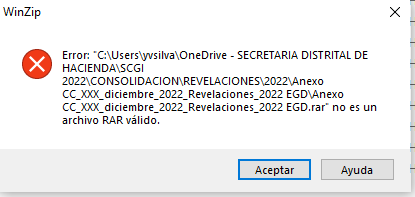 Efectuar los siguientes pasos:Clic derecho sobre la carpeta comprimida, seleccionar “7-Zip” y la primera opción “Open archive”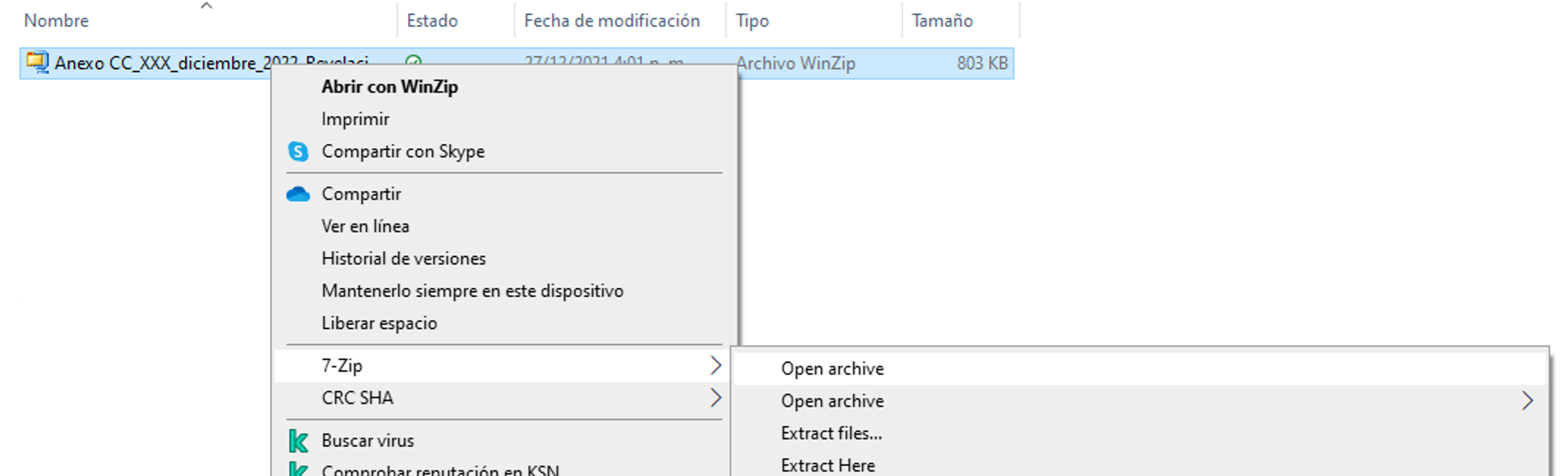 Se abre ventana con los archivos descomprimidos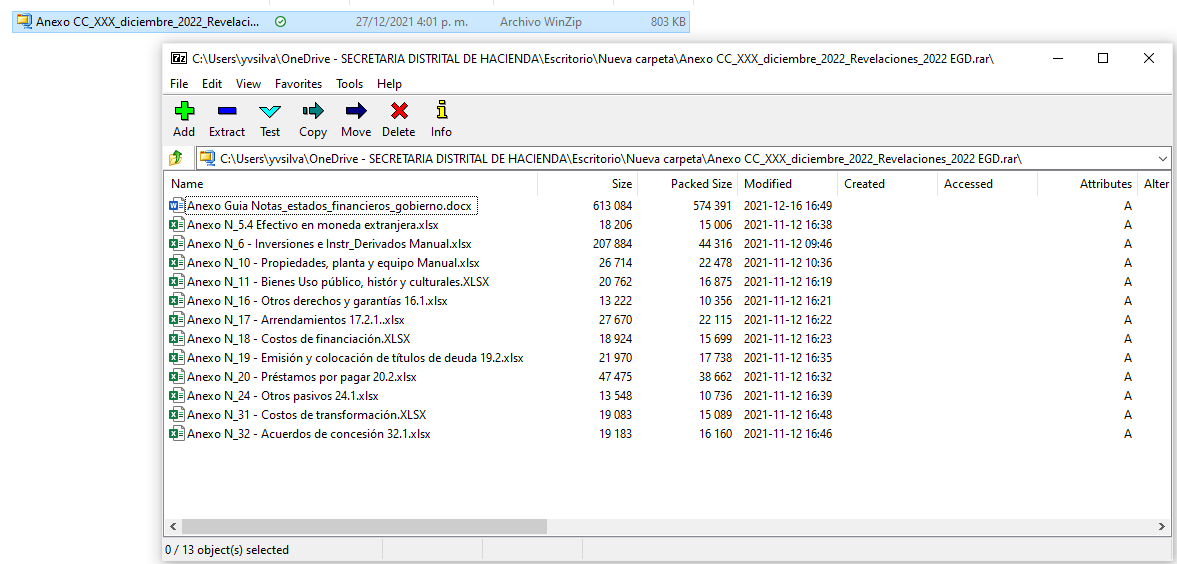 